NATIONAL AGRI-FOOD BIOTECHNOLOGY INSTITUTE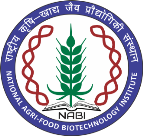 (Autonomous Institute of Dept. of Biotechnology, Ministry of Science & Technology, Govt. of India) Knowledge City, Sector-81, MohaliResult of online interview held on 01-03-2024X—X—X—XJunior Research Fellow (GAP – 49)                                                      Dr. Ajay K. PandeyJunior Research Fellow (GAP – 49)                                                      Dr. Ajay K. PandeyJunior Research Fellow (GAP – 49)                                                      Dr. Ajay K. PandeySr. No.Name of the CandidateRemarks1.Ms. Riya JoonSelected2.Sh. Gourav SinghWaitlistResearch Associate (NABI Core)                                                          Dr. Ajay K. PandeyResearch Associate (NABI Core)                                                          Dr. Ajay K. PandeyResearch Associate (NABI Core)                                                          Dr. Ajay K. PandeySr. No.Name of the CandidateRemarks1.Ms. Samriti MankotiaSelected2.Ms. Shaily TyagiWaitlistJunior Research Fellow (GAP – 66)                                                        Dr. Prafull SalviJunior Research Fellow (GAP – 66)                                                        Dr. Prafull SalviJunior Research Fellow (GAP – 66)                                                        Dr. Prafull SalviSr. No.Name of the CandidateRemarks1.Sh. Gokul Anil KumarSelected2.Ms. Bisma MushtaQWaitlistJunior Research Fellow (Own Fellowship )                                            Dr. Mohit KumarJunior Research Fellow (Own Fellowship )                                            Dr. Mohit KumarJunior Research Fellow (Own Fellowship )                                            Dr. Mohit KumarSr. No.Name of the CandidateRemarksNone Found SuitableNone Found SuitableNone Found SuitableProject Associate - I (SERB-India)                                                            Dr. Shivraj NileProject Associate - I (SERB-India)                                                            Dr. Shivraj NileProject Associate - I (SERB-India)                                                            Dr. Shivraj NileSr. No.Name of the CandidateRemarks1.Sh. Aman SharmaSelected